Dějepis Pokračujeme v zápisu do sešituPřečti v učebnici s. 86 - 88 + zápis – Makedonská nadvláda a konec řecké samostatnostiMakedonská nadvláda a konec řecké samostatnosti(4. – 2. stol. př. n. l.)Makedonie- stát na severu- Filip II. Makedonský – vybudoval silné vojsko 			- plán na dobytí Řecka a Persie – bitva u Chaironeie (338 př. n. l.)								poráží a ovládá Řeky			- Filip II. zavražděn- Alexandr Makedonský – syn krále Filipa II.			- jeho vychovatelem a učitelem byl filosof Aristoteles			- válečná tažení proti Persii- sídelní město Babylonie- zde ve 23 letech umírá- nemá nástupce- byl největším válečníkem, který byl vzdělaný, založil největší knihovnu v Alexandrii (Egypt) 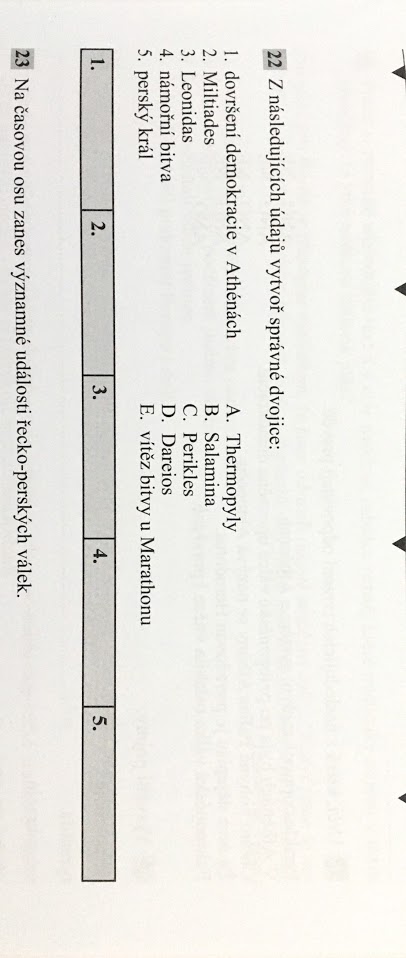 - po jeho smrti se ujali vlády vojevůdci v jednotlivých částech říše - Helénismus – 4. stol. př. n. l. je novodobé označení období starověkých dějinZ následujících údajů vytvoř správné dvojice – nespojuj, ale vypiš celé cvičení do sešitu